Beoordelingsformulier EHBO bij runderenNaam stage opdracht : EHBO bij runderenNummer: Versie: 20170711Naam stage opdracht : EHBO bij runderenNummer: Versie: 20170711Inleiding. Door een onverwachte beweging van de koe neem je soms per ongeluk teveel hoorn weg of je als werkt aan een kneuzing in het teengebied kan het gebeuren dat er een flinke bloeding ontstaat. Met je mes of tang werk je immers vlakbij het leven met daarin de bloedvaten. Bij een klein wondje, zoals op de afbeelding hiernaast, stopt de bloeding vanzelf en is het niet nodig om maatregelen te nemen maar soms is het beter om een verband aan te brengen.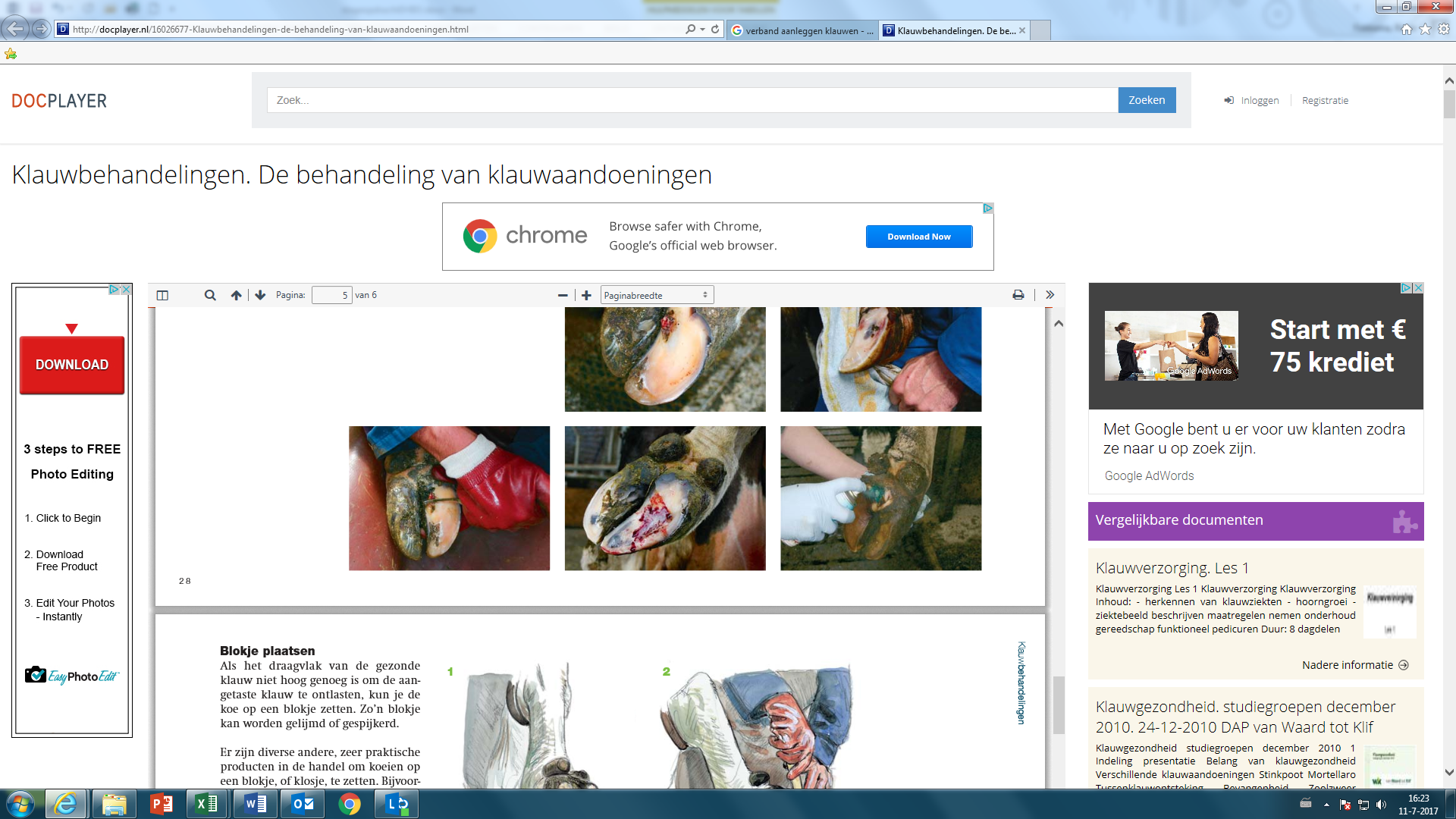 Inleiding. Door een onverwachte beweging van de koe neem je soms per ongeluk teveel hoorn weg of je als werkt aan een kneuzing in het teengebied kan het gebeuren dat er een flinke bloeding ontstaat. Met je mes of tang werk je immers vlakbij het leven met daarin de bloedvaten. Bij een klein wondje, zoals op de afbeelding hiernaast, stopt de bloeding vanzelf en is het niet nodig om maatregelen te nemen maar soms is het beter om een verband aan te brengen.Met deze stageopdracht versterk je jezelf op de volgende prestatie indicatoren en bereid je jezelf voor op het examenMet deze stageopdracht versterk je jezelf op de volgende prestatie indicatoren en bereid je jezelf voor op het examenD1-K1-W2Behandelt vakkundig en verleent zo nodig eerste hulpOpdracht: omschrijving van de opdrachtLeg een verband aan bij een koe en laat de werkwijze en het resultaat beoordelen door je stagebieder.  Opdracht: omschrijving van de opdrachtLeg een verband aan bij een koe en laat de werkwijze en het resultaat beoordelen door je stagebieder.  Werkwijze: Bespreek de opdracht met je stagebedrijf en maak gebruik van de gelegenheid waarbij EHBO aan de orde is. Indien zich geen calamiteit voordoet simuleer je die. Vraag de stagebieder in dat geval om met een markeerstift een plek op de klauw aan te geven die behoorlijk “bloedt”. Vervolgens ga je deze plek op deskundige wijze verbinden waarbij je de stagebieder vraagt om feedback op de wijze waarop je dat doet. Leg de feedback vast op het daarvoor bestemde formulier en reflecteer op de uitgevoerde handeling. Neem het op in je portfolio.Werkwijze: Bespreek de opdracht met je stagebedrijf en maak gebruik van de gelegenheid waarbij EHBO aan de orde is. Indien zich geen calamiteit voordoet simuleer je die. Vraag de stagebieder in dat geval om met een markeerstift een plek op de klauw aan te geven die behoorlijk “bloedt”. Vervolgens ga je deze plek op deskundige wijze verbinden waarbij je de stagebieder vraagt om feedback op de wijze waarop je dat doet. Leg de feedback vast op het daarvoor bestemde formulier en reflecteer op de uitgevoerde handeling. Neem het op in je portfolio.Hulpmiddelen: Hier een omschrijving van de hulpmiddelen en / of literatuur of websitesnog makenHulpmiddelen: Hier een omschrijving van de hulpmiddelen en / of literatuur of websitesnog makenResultaat: Na afloop van deze opdracht heb je EHBO geoefend en verband aangelegd De werkwijze en het resultaat is door jouw stagebieder van feedback voorzien en je hebt gereflecteerd op jouw vakkundigheid. Het formulier bevindt zich in jouw portfolioResultaat: Na afloop van deze opdracht heb je EHBO geoefend en verband aangelegd De werkwijze en het resultaat is door jouw stagebieder van feedback voorzien en je hebt gereflecteerd op jouw vakkundigheid. Het formulier bevindt zich in jouw portfolioBeoordeling: Een volledig ingevuld formulier met een score en handtekening van de stagebieder en de reflectie van de student. Beoordelen met “Voldoende”. Beoordeling: Een volledig ingevuld formulier met een score en handtekening van de stagebieder en de reflectie van de student. Beoordelen met “Voldoende”. Beoordeling van:Criteriumjanee1voor het verbinden is het juiste materiaal gebruikt2de kandidaat heeft de aangegeven of bloedende plek verbonden3door de behandeling is de bloeding gestopt4het verband knelt niet teveel en knelt geen bloedvaten af5de indruk bestaat of gebleken is dat het verband voldoende lang blijft zitten6het resultaat van de EHBO behandeling is voldoende7FeedbackDatum:Beoordeeld door:Handtekening: Reflectie: Ik ben wel / niet tevreden over de handeling omdat Waar ik de volgende keer beter op moet letten is: 